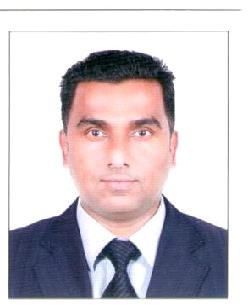 MANSOOR ------------------------------------------------------------------------------------------------------------STRENGTHS:Possess UAE 15+years of experience in the field of accounts.Sound knowledge about finalization of accounts, Audit Preparation, Bank Reconciliation, Financial Reporting, Cash Flow Analysis,Payable, Receivables, Gold Jewelry Accounting, Budgeting & VAT.Expert in Excel ( Pivot Table,Macro,Vlookup,Name Define&Excel formulas )Accounting Software ( Tally.Erp, Visual Ace Gold & Suntech).=================================================================WORK EXPERIENCE: IN UAESenior AccountantResponsibilities & Scope of WorkVerify, allocate, post and reconcile accounts payable and receivable. Produce error-free accounting reports and present their results.Analyze financial information and summarize financial status Manage accounting assistants and bookkeepersPlan, assign and review staff’s workSupport month-end and year-end close processDevelop and document business processes and accounting policies to maintain and strengthen internal controls===========================================================A.Q.C WATCHES TRD LLC (April 2017 to Jul 2018)Accountant 	Responsibilities & Scope of Work: 	Prepare outlets wise monthly sales reports. 	Prepare monthly stock performance report brand wise. 	Assisting the accounts manager when preparing statutory accountsDaily prepare customer due invoice reportFollow up customer for due invoices payment Weekly reconcile outlets accounts statement. Follow up bank for customer payment.Prepare supplier outstanding invoices report===========================================================SAMRA JEWELLERY GROUP OF COMPANY	(Jun 2012	- Mar 2017)AccountantResponsibilities & Scope of Work:Prepare monthly management accountsPrepare sales analysis report daily/monthly basis. Prepare Stock analysis report gold jewelleryPrepare (Gold & Currency) MIS report monthly (P&L and Balance Sheet ). Assisting the Financial controller when preparing statutory accountsAssisting year-end group consolidation account Prepare gold transfer letter for Italian supplier. Reconcile Supplier gold account every week.Intercompany transactionsReview daily bank reconciliations Review weekly suppliers’ paymentWeekly loan & bank bill reconciliation Assist in monthly cash flow reportingMonthly inter-company loan reconciliation and suspense accounts clearing.=================================================================Alif Investment LLC, Dubai	(July-2010 -	Jun-2012)AccountantResponsibilities & Scope of Work:Review monthly reconciliations of various general ledger and deposit accounts. Prepare various monthly, quarterly, and annual financial reports.Monitoring timely recovery and payment of debtors and creditors. Controlling timely release of deposits and loans.Assist in meetings to prepare and circulate the agenda and minutes of the proceedings.Prepare monthly basis financial statement such like P&L, Balance sheet and cash flow statement.Prepare monthly budget and plan.=================================================================Beams Trading LLC, Dubai	(July-2003 -	May-2009)AccountantResponsibilities & Scope of Work:Review monthly reconciliations of various general ledger and deposit accounts. Prepare various monthly, quarterly, and annual financial reports.Monitoring timely recovery and payment of debtors and creditors. Controlling timely release of deposits and loans.Prepare various financial reports as needed by management and auditors. Assist in following up on recommendations made by auditors.Assist in meetings toprepare and circulate the agenda and minutes of the proceedings.Prepare financial statement such like P&L,Balance sheet and cash flow statement. Assist in preparing budget and plan.Assist with operational audits, special projects and other unscheduled tasks as needed.=================================================================EDUCATION:EMAIL:  			mansoor-398279@gulfjobseeker.com I am available for an interview online through this Zoom Link https://zoom.us/j/4532401292?pwd=SUlYVEdSeEpGaWN6ZndUaGEzK0FjUT09=================================================================OBJECTIVE: To maximize my potential in order to achieve goals and objectives setby organization, and grow with it.(Feb 2019 - Jan 2020)Bachelors  in  Commerce  (B.Com)  in  1998  from  BarkatullahUniversity, Bhopal, India .OTHER DETAILS:OTHER DETAILS:LANGUAGES KNOWN:LANGUAGES KNOWN:English, Arabic, Hindi, Urdu.COMPUTER KNOWN:COMPUTER KNOWN:MS Office (Word/Excel/Access/Power Point) and ProgrammingLanguages like Visual Basic, Oracle and SQL Server.A/C. SOFTWAREA/C. SOFTWAREAccounting Software TALLY (4.5, 5.4, 6.5, 7.2 & 9.ERP,)Jewellery line software like Suntech ( VB base), Visual AceGold( Fox Pro based)MARITAL STATUS:MARITAL STATUS:MarriedDATE OF BIRTHDATE OF BIRTH02-Jun-1976VISA STATUS:VISA STATUS:Employment Visa ( On Notice Period )